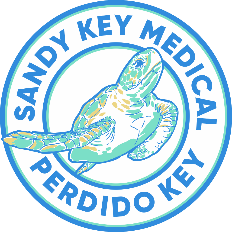 Patient AcknowledgementAppointment Cancellation PolicySandy Key Medical has instituted an Appointment Cancellation Policy effective January 1st 2023. A cancellation made with less than a 24 hour notice significantly limits our ability to make the appointment available for another patient in need. To remain consistent with our mission, we have instituted the following policy: Please provide our office a 24-hour notice if you need to reschedule your appointment.  This will allow us the opportunity to provide care to another patient.  A message can always be left with the answering service to avoid a cancellation fee being charged. A “no-show”, “no-call” or missed appointment, without proper 24-hour notification, will result in a $50 non-refundable fee charged to the card on file. If you are more than 15 minutes late for your appointment, the appointment may be cancelled and rescheduled.As a courtesy, we send reminder texts for appointments one day in advance. Please note, if a reminder text is not received, the cancellation policy remains in effect. Repeated missed appointments may result in termination of the physician/patient relationship.If you have any questions regarding this policy, please let our staff know and we will be glad to clarify any questions you have.  A copy of this policy will be provided to you upon request. Please sign below your acknowledgement.I have read and understand the Appointment Cancellation Policy and I acknowledge its terms.  I also understand and agree that such terms may be amended from time-to-time by the clinic._____________________________________________Printed Name of Patient______________________________________________                   ______________________Signature of Patient                                                                                      Date